四川轩禾康生物科技有限公司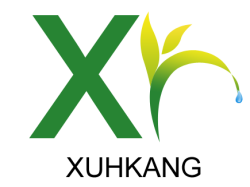  Sichuan xuanhekang Biotechnology Co., Ltd                                                        检 验 报 告 书质检部长：李静          检验人：朱兰英         复核人：张婉玲检品名称黄藤素（黄藤提取物）代表数量800kg规    格25公斤/桶送检数量 20g送检部门仓  库抽样日期2022年5月13日批    号20220513报告日期 2022年5月17日检验依据《企业内控标准》（参照中国药典2020版）《企业内控标准》（参照中国药典2020版）《企业内控标准》（参照中国药典2020版）检验项目                 标准规定                     检验结果	性    状：    本品为黄色结晶性粉未、无臭、味极苦      符合规定鉴    别：        在与对照品色谱相应的位置上，显相同颜色的荧光斑点。            符合规定盐酸小檗碱：       在与对照品色谱相应的位置上，不得显相同颜色的荧光斑点。        符合规定检测方法：                HPLC                        符合规定干燥失重：                ≤15%                        14.06%炽灼残渣：                ≤0.5%                       0.34%含    量：                ≥95%                        95.26%细菌总数：                ≤1000CFU/g                 符合规定霉菌总数：                ≤100CFU/g                  符合规定大肠杆菌及活螨           不得检出                     未检出检验项目                 标准规定                     检验结果	性    状：    本品为黄色结晶性粉未、无臭、味极苦      符合规定鉴    别：        在与对照品色谱相应的位置上，显相同颜色的荧光斑点。            符合规定盐酸小檗碱：       在与对照品色谱相应的位置上，不得显相同颜色的荧光斑点。        符合规定检测方法：                HPLC                        符合规定干燥失重：                ≤15%                        14.06%炽灼残渣：                ≤0.5%                       0.34%含    量：                ≥95%                        95.26%细菌总数：                ≤1000CFU/g                 符合规定霉菌总数：                ≤100CFU/g                  符合规定大肠杆菌及活螨           不得检出                     未检出检验项目                 标准规定                     检验结果	性    状：    本品为黄色结晶性粉未、无臭、味极苦      符合规定鉴    别：        在与对照品色谱相应的位置上，显相同颜色的荧光斑点。            符合规定盐酸小檗碱：       在与对照品色谱相应的位置上，不得显相同颜色的荧光斑点。        符合规定检测方法：                HPLC                        符合规定干燥失重：                ≤15%                        14.06%炽灼残渣：                ≤0.5%                       0.34%含    量：                ≥95%                        95.26%细菌总数：                ≤1000CFU/g                 符合规定霉菌总数：                ≤100CFU/g                  符合规定大肠杆菌及活螨           不得检出                     未检出检验项目                 标准规定                     检验结果	性    状：    本品为黄色结晶性粉未、无臭、味极苦      符合规定鉴    别：        在与对照品色谱相应的位置上，显相同颜色的荧光斑点。            符合规定盐酸小檗碱：       在与对照品色谱相应的位置上，不得显相同颜色的荧光斑点。        符合规定检测方法：                HPLC                        符合规定干燥失重：                ≤15%                        14.06%炽灼残渣：                ≤0.5%                       0.34%含    量：                ≥95%                        95.26%细菌总数：                ≤1000CFU/g                 符合规定霉菌总数：                ≤100CFU/g                  符合规定大肠杆菌及活螨           不得检出                     未检出结论：本品符合《企业内控标准》之规定，合格。结论：本品符合《企业内控标准》之规定，合格。结论：本品符合《企业内控标准》之规定，合格。结论：本品符合《企业内控标准》之规定，合格。